Мастер-класс для педагогов "Использование мнемотехник для развития речи детей"» Цель:  - ознакомление педагогов с методом мнемотехники как способом развития речи, памяти и мышления дошкольников,обеспечивающего эффективное запоминание,сохранение и воспроизведение информации ;- повышение профессиональной компетенции педагогов в развитии речи детей дошкольного возраста ;- поиск новых рациональных средств,форм и методов речевого развития дошкольников ;- создание условий для плодотворного общения участников мастер-класса с целью развития творческого мышления,воображения педагогов. Задачи : - дать понятие мнемотехники,раскрыть актуальность,познакомить с особенностями,принципами технологии,этапами работы ;- дать рекомендации педагогам по использованию мнемотаблиц для развития речи дошкольников. Оборудование : Листы бумаги,цветные карандаши,мнемотаблица для заучивания стихотворения, мнемотаблица для отгадывания загадки, мнемотаблица для составления описательного рассказа, 5 лепестков-мнемодорожек для отгадывания пословиц, мнемотаблица для пересказа сказки. Практическая значимость : данный мастер-класс может быть интересен педагогам работающим с детьми дошкольного возраста. Ожидаемые результаты : - получение педагогами представления о мнемотехнике ;- внедрение в образовательный процесс методику работы с мнемотаблицами для развития речи детей-дошкольников. Форма проведения : Педагоги ,без участия детей.Сообщение и практическая работа.   Уважаемые коллеги, современный образовательный процесс требует от педагогов ДОУ нового подхода к собственной деятельности,использование новейших форм,методов и технологий воспитания,развития и обучения детей. В центре воспитательного процесса находится ребёнок. Дошкольный возраст самый благоприятный для закладывания основ грамотной,чёткой,красивой речи,что является важным условием развития ребёнка. Чтобы помочь детям в овладении грамотной речью и облегчить этот процесс,используется приём мнемотехники. Мнемотехника-очень древняя наука,которая имеет свою историю. Термин был введён Пифагором ещё в 6 веке до нашей эры. А феноменальная память,которой владел Юлий Цезарь-это результат применения мнемотехники. А вот использование мнемотехники для развития речи это новое направление.  У дошкольников память носит непроизвольный характер,т.е. лучше запоминаются предметы,события,явления. Этому-то и способствует мнемотехника. Как любая работа,мнемотехника строится от простого к сложному. Работу необходимо начинать с простейших мнемоквадратов, последовательно переходить к мнемодорожкам и мнемотаблицам.   Суть мнемотехники заключается в следующем : на каждое слово или словосочетание придумывается картинка, таким образом весь текст зарисовывается схематично. Глядя на эти схемы-рисунки ребёнок легко воспроизводит текстовую информацию. Схемы служат своеобразным зрительным планом для создания монологов, помогают детям выстраивать : связность,последовательность,лексико-грамматическую наполняемость рассказа.  Работа по мнемотаблице состоит из следующих этапов :1. Рассматривание таблицы и разбор того, что на ней изображено.2. Преобразование из абстрактных символов в образы.3. Пересказ с опорой на символы (образы).  Мнемотаблицы-это дидактический материал. Их можно использовать для :- обогащения словарного запаса ;- обучения составлению рассказов ;- пересказов художественной литературы ;- отгадывания и загадывания загадок ;- заучивания стихотворений.  А сейчас вашему вниманию я представлю мнемотаблицу для заучивания стихотворения. На каждую строчку стихотворения создан свой мнемоквадрат,и,дети,имея перед глазами такую карточку-символ,бычтро запоминают стихотворения и любые тексты. (Педагоги читают стихотворение по мнемотаблице «У лисы в лесу глухом» ). А сейчас попробуйте сами составить мнемотаблицу для разучивания стихотворения «Ёлочка» Н.Нищевой.Перед нами ёлочка :Шишечки, иголочки.Шарики, фонарики,Зайчики и свечки,Звёзды, человечки.   Перед вами листы бумаги и карандаши. Рисуем схематично.Итак, перед нами ёлочка... Что можно нарисовать к этой строчке? Следующая строка и т.д. Наше стихотворение «нарисовано» ,мнемотаблица готова. А теперь,гляля на свои мнемотаблицы, прочтите стихотворение без опоры на текст. Вам понравилось? Так можно нарисовать любое стихотворение от простого до сложного. Уверена,что вы согласитесь со мной,если скажу,что нарисованное запечатляется в памяти лучше,потому что закрепляется не только слово,но и образ.   Ещё мнемотаблицы можно использовать при составлении описательных рассказов. Глядя на схему, можно описать всё что угодно. На примере этой схемы я предлагаю вам поиграть. Вы загадываете любой овощ или фрукт и опираясь на схему нам про него рассказываете. А мы попробуем его отгадать. Итак...(Педагоги по мнемотаблице описывают и отгадывают фрукты и овощи).  Также эффективно можно использовать мнемотаблицы при составлении и отгадывании загадок. Мнемозагадки-это загадки не простые. При отгадывании этих загадок дети учатся по признакам,описанных при помощи знаков,определять объект. Вашему вниманию представлена мнемотаблица загадки :Сидит дед во сто шуб одет.Кто его раздевает,тот слёзы проливает.  (Лук)Отгадали? Догадались о чём речь? Молодцы! А теперь попробуйте самостоятельно составить мнемотаблицу загадки :Красная девицаСидит в темнице,А коса на улице.  (Морковь).  А сейчас я предлагаю поиграть в игру «Волшебный лепесток». На лепестках цветка зашифрованы пословицы. Их необходимо расшифровать :  «Семь раз отмерь,один раз отрежь»  «Под лежачий камень вода не течёт»  «Любишь кататься,люби и саночки возить»  «Яблоко от яблони недалеко катится»  «Кто не работает,тот не ест»А теперь наоборот, попробуйте зашифровать пословицу «Семеро одного не ждут», «Лучше синица в руках,чем журавль в небе».Получилось? Молодцы!.  При пересказе с помощью мнемотаблиц,когда дети видят всех действующих лиц, то своё внимание уже концентрирует на правильном построении предложений, на воспроизведении в своей речи необходимых выражений. Итак, перед вами, уважаемые коллеги, мнемотаблица к русской народной сказке «Репка». Попробуем пересказать текст. (Педагоги пересказывают сказку).Итак, мнемотехника :- сокращает время запоминания;- развивает основные психические процессы;- развивает умение перекодировать информацию;- устанавливает причинно-следственные связи;- помогает делать выводы и схематизировать материал.  В заключение мастер-класса я предлагаю вам продолжить фразы :- Сегодня я узнала...- Было интересно...- Было трудно,но...- Я поняла,что...- Теперь я могу...- Я почувствовала,что...- Я приобрела...- Я научилась...- У меня получилось...- Я смогла...- Меня удивило...- Мне захотелось...Желаю вам успехов и творчества в работе с детьми !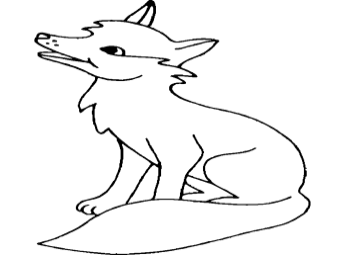   У лисы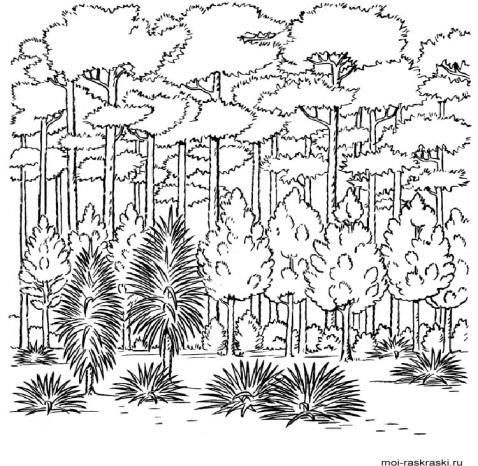   В лесу глухом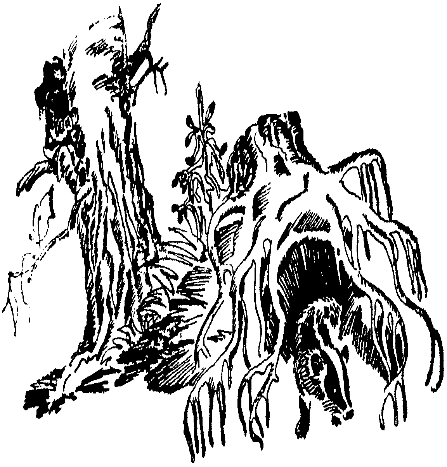 Есть нора-надёжный дом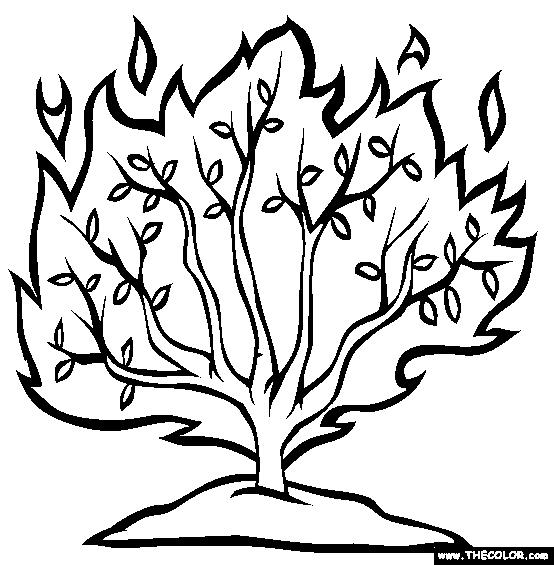   Под кустами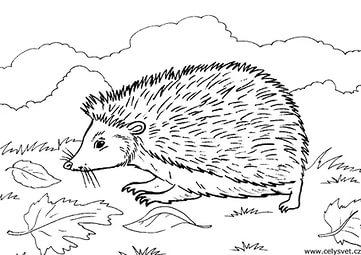   Ёж колючий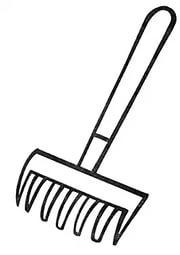   Нагребает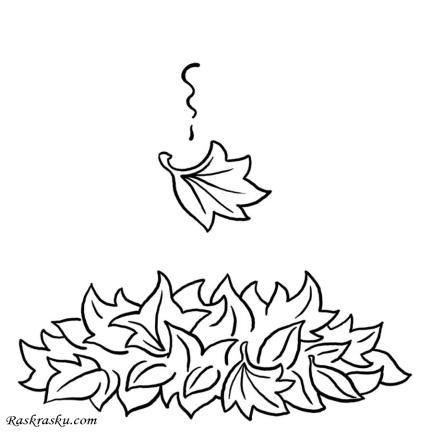   Листьев кучу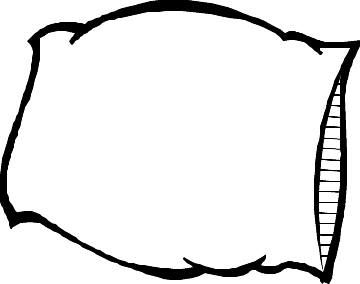   Спит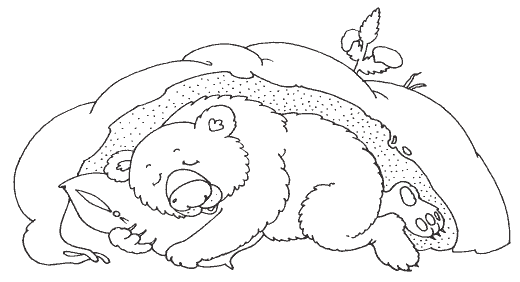   В берлоге косолапый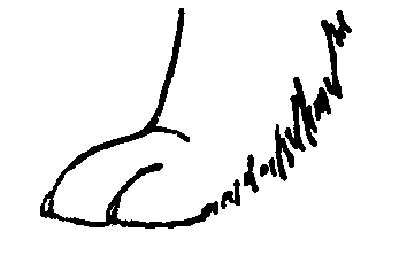   До весны сосёт там лапу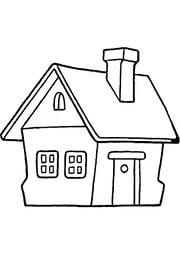  Есть у каждого свой дом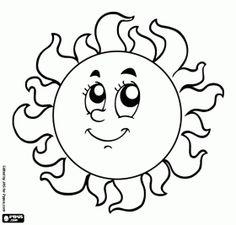   Всем тепло,уютно в нём.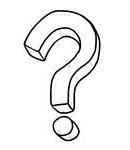   Что это?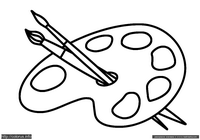   Цвет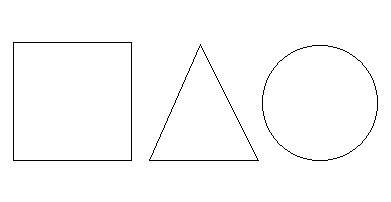   Форма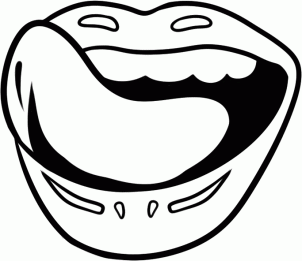   Вкус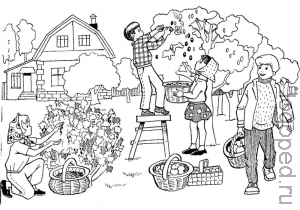   Где растёт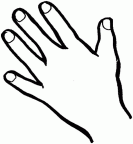   Каков наощупь  Что можно приготовить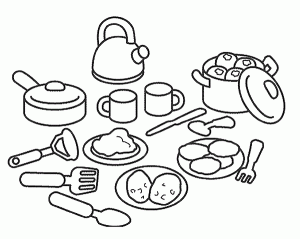   Что можно приготовить  Что можно приготовить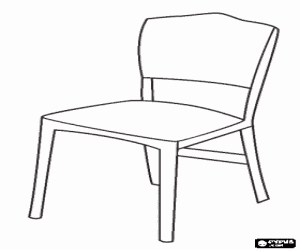 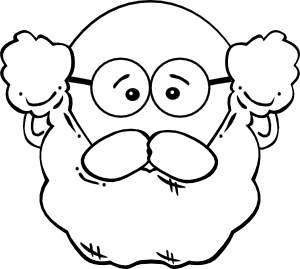 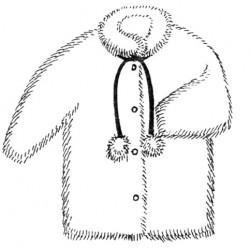   100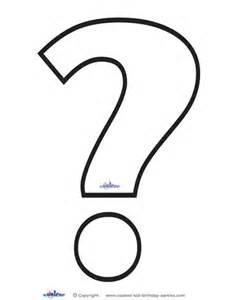 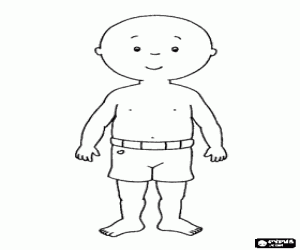 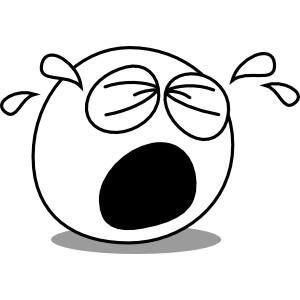  7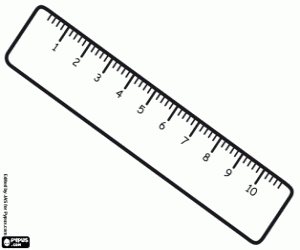  1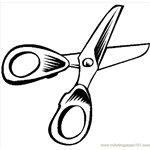  Под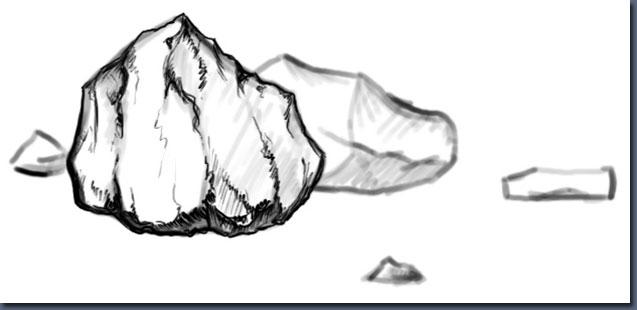 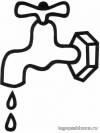 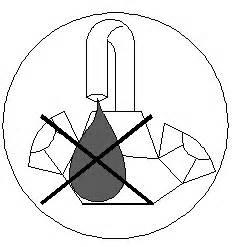 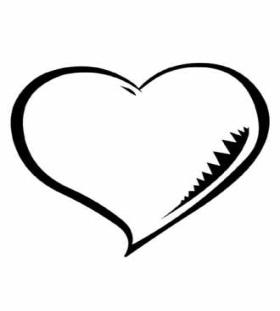 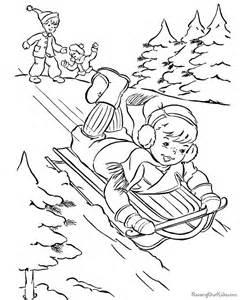 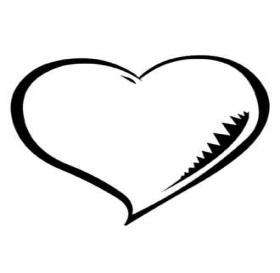 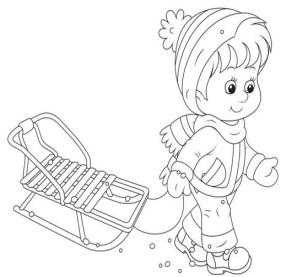 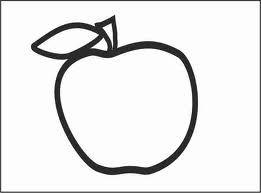 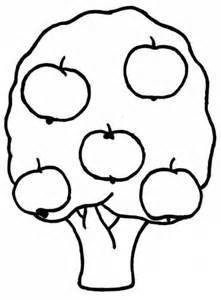 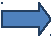 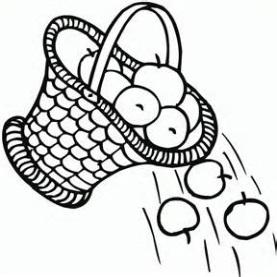 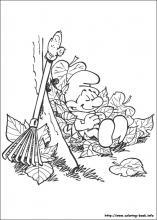 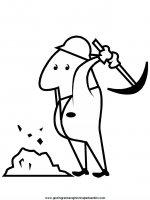 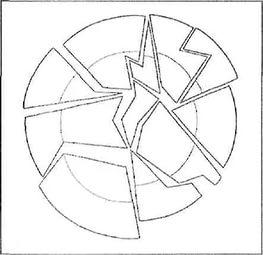 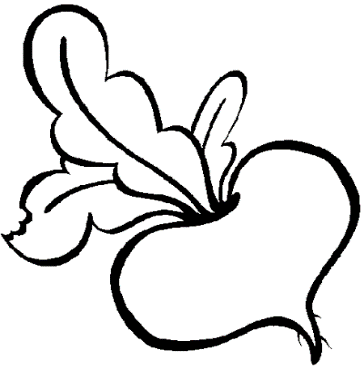 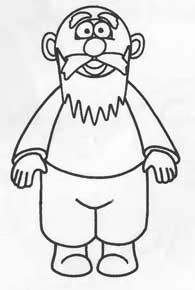 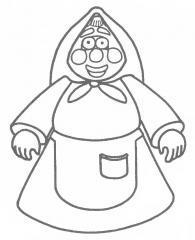 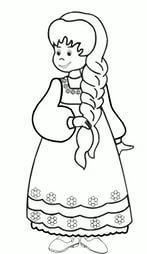 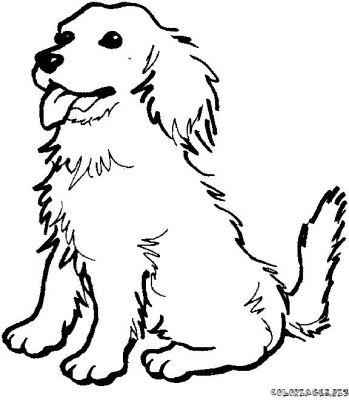 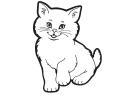 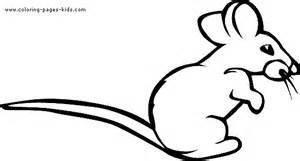 